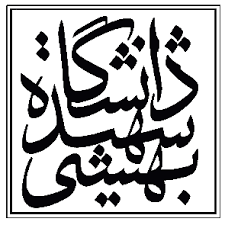 دانشگاه شهید بهشتی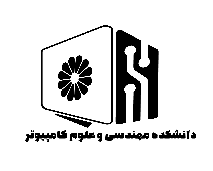 دانشکده مهندسی و علوم کامپیوتراطلاعیه دفاعنام استاد راهنما:جناب اقای دکتر محسن ابراهیمی مقدمنام استاد راهنما:جناب اقای دکتر محسن ابراهیمی مقدمنام استاد راهنما:جناب اقای دکتر محسن ابراهیمی مقدمنام دانشجو: 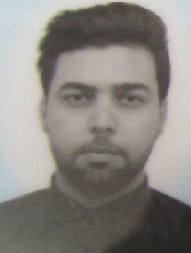 علیرضا ترابیان راج             نام دانشجو: علیرضا ترابیان راج             مقطع: کارشناسی ارشدگرایش: هوش مصنوعی، رباتیک و رایانش شناختیگرایش: هوش مصنوعی، رباتیک و رایانش شناختیگرایش: هوش مصنوعی، رباتیک و رایانش شناختیرشته: مهندسی کامپیوترتاریخ: ۲۸/۰۹/۱۴۰۰تاریخ: ۲۸/۰۹/۱۴۰۰تاریخ: ۲۸/۰۹/۱۴۰۰نوع دفاع:دفاع پروپوزال □دفاع پایان نامه دفاع رساله دکترا □نوع دفاع:دفاع پروپوزال □دفاع پایان نامه دفاع رساله دکترا □ساعت: ۹:۳۰ ساعت: ۹:۳۰ ساعت: ۹:۳۰ نوع دفاع:دفاع پروپوزال □دفاع پایان نامه دفاع رساله دکترا □نوع دفاع:دفاع پروپوزال □دفاع پایان نامه دفاع رساله دکترا □مکان: دانشکده مهندسی و علوم کامپیوتر- کلاس ۱۱۶مکان: دانشکده مهندسی و علوم کامپیوتر- کلاس ۱۱۶مکان: دانشکده مهندسی و علوم کامپیوتر- کلاس ۱۱۶نوع دفاع:دفاع پروپوزال □دفاع پایان نامه دفاع رساله دکترا □نوع دفاع:دفاع پروپوزال □دفاع پایان نامه دفاع رساله دکترا □عنوان: ردیابی و رفع انسداد بین چندین اسپرم با استفاده از الگوریتم‌های فراشناختیعنوان: ردیابی و رفع انسداد بین چندین اسپرم با استفاده از الگوریتم‌های فراشناختیعنوان: ردیابی و رفع انسداد بین چندین اسپرم با استفاده از الگوریتم‌های فراشناختیعنوان: ردیابی و رفع انسداد بین چندین اسپرم با استفاده از الگوریتم‌های فراشناختیعنوان: ردیابی و رفع انسداد بین چندین اسپرم با استفاده از الگوریتم‌های فراشناختیداوران داخلی: جناب اقای دکتر احمد علی آبینداوران داخلی: جناب اقای دکتر احمد علی آبینداوران خارجی: جناب اقای دکتر محسن سریانیداوران خارجی: جناب اقای دکتر محسن سریانیداوران خارجی: جناب اقای دکتر محسن سریانیچکیده:تجزیه وتحلیل اسپرم به منظور تشخیص باروری مردان پیش از ابداع رایانهها نیز وجود داشته است. اکنون با پیشرفت در فناوری و پیدایش تکنیکهای مبتنی بر بینایی ماشین و یادگیری ماشین، تجزیه وتحلیل اسپرم به کمک سیستمهای کامپیوتری (CASA) رواج یافته است. برای تشخیص باروری در مردان از روی تصاویر آزمایشگاهی اسپرم، ویژگیهایی مانند شکل ظاهری اسپرم، نحوه حرکت اسپرم و تعداد اسپرمها مورد بررسی قرار میگیرد. در این تحقیق به کمک الگوریتمهای بینایی ماشین و یادگیری ماشین، تکنیکی برای ردیابی چندگانه اسپرمها در تصاویر آزمایشگاهی ارائه شده است. ردیابی چندگانه اسپرمها در تصاویر ویدئویی همواره با چالشهایی از قبیل ورود و خروج اسپرمها از حاشیههای تصاویر، پدیدار شدن اسپرمها در طول قاب تصاویر و همچنین انسداد اسپرمها، روبرو هستند. در این پژوهش به کمک فيلتر ذرهای که یکي از ابزارهای قدرتمند برای ردیابي شيء به شمار میآید، روشی برای حل چالشهای مطرح شده ارائه شده است. با توجه به ویژگیهای تصاویر آزمایشگاهی حاوی اسپرم مانند تعدد اسپرمها و همچنین همبافت و همشکل بودن اسپرمها در این نوع تصاویر، تخمين انجام شده توسط فيلتر ذرهای با خطا همراه است. از این‌ رو در این پژوهش روشي برای محدود کردن تعداد ذرات فیلتر ذرهای و همچنین افزایش دقت تخمين فيلتر ذرهای پيشنهاد ميشود که مبتني بر ترکيب فيلتر ذرهای با الگوریتم جستوجو مبتني بر حشره شبتاب که یک الگوریتم فراابتکاری است، پیشنهاد شده است. همچنین به منظور تعیین پارامترهای مسئله به صورت انطباقی، تکنیکی ارائه می‌شود.چکیده:تجزیه وتحلیل اسپرم به منظور تشخیص باروری مردان پیش از ابداع رایانهها نیز وجود داشته است. اکنون با پیشرفت در فناوری و پیدایش تکنیکهای مبتنی بر بینایی ماشین و یادگیری ماشین، تجزیه وتحلیل اسپرم به کمک سیستمهای کامپیوتری (CASA) رواج یافته است. برای تشخیص باروری در مردان از روی تصاویر آزمایشگاهی اسپرم، ویژگیهایی مانند شکل ظاهری اسپرم، نحوه حرکت اسپرم و تعداد اسپرمها مورد بررسی قرار میگیرد. در این تحقیق به کمک الگوریتمهای بینایی ماشین و یادگیری ماشین، تکنیکی برای ردیابی چندگانه اسپرمها در تصاویر آزمایشگاهی ارائه شده است. ردیابی چندگانه اسپرمها در تصاویر ویدئویی همواره با چالشهایی از قبیل ورود و خروج اسپرمها از حاشیههای تصاویر، پدیدار شدن اسپرمها در طول قاب تصاویر و همچنین انسداد اسپرمها، روبرو هستند. در این پژوهش به کمک فيلتر ذرهای که یکي از ابزارهای قدرتمند برای ردیابي شيء به شمار میآید، روشی برای حل چالشهای مطرح شده ارائه شده است. با توجه به ویژگیهای تصاویر آزمایشگاهی حاوی اسپرم مانند تعدد اسپرمها و همچنین همبافت و همشکل بودن اسپرمها در این نوع تصاویر، تخمين انجام شده توسط فيلتر ذرهای با خطا همراه است. از این‌ رو در این پژوهش روشي برای محدود کردن تعداد ذرات فیلتر ذرهای و همچنین افزایش دقت تخمين فيلتر ذرهای پيشنهاد ميشود که مبتني بر ترکيب فيلتر ذرهای با الگوریتم جستوجو مبتني بر حشره شبتاب که یک الگوریتم فراابتکاری است، پیشنهاد شده است. همچنین به منظور تعیین پارامترهای مسئله به صورت انطباقی، تکنیکی ارائه می‌شود.چکیده:تجزیه وتحلیل اسپرم به منظور تشخیص باروری مردان پیش از ابداع رایانهها نیز وجود داشته است. اکنون با پیشرفت در فناوری و پیدایش تکنیکهای مبتنی بر بینایی ماشین و یادگیری ماشین، تجزیه وتحلیل اسپرم به کمک سیستمهای کامپیوتری (CASA) رواج یافته است. برای تشخیص باروری در مردان از روی تصاویر آزمایشگاهی اسپرم، ویژگیهایی مانند شکل ظاهری اسپرم، نحوه حرکت اسپرم و تعداد اسپرمها مورد بررسی قرار میگیرد. در این تحقیق به کمک الگوریتمهای بینایی ماشین و یادگیری ماشین، تکنیکی برای ردیابی چندگانه اسپرمها در تصاویر آزمایشگاهی ارائه شده است. ردیابی چندگانه اسپرمها در تصاویر ویدئویی همواره با چالشهایی از قبیل ورود و خروج اسپرمها از حاشیههای تصاویر، پدیدار شدن اسپرمها در طول قاب تصاویر و همچنین انسداد اسپرمها، روبرو هستند. در این پژوهش به کمک فيلتر ذرهای که یکي از ابزارهای قدرتمند برای ردیابي شيء به شمار میآید، روشی برای حل چالشهای مطرح شده ارائه شده است. با توجه به ویژگیهای تصاویر آزمایشگاهی حاوی اسپرم مانند تعدد اسپرمها و همچنین همبافت و همشکل بودن اسپرمها در این نوع تصاویر، تخمين انجام شده توسط فيلتر ذرهای با خطا همراه است. از این‌ رو در این پژوهش روشي برای محدود کردن تعداد ذرات فیلتر ذرهای و همچنین افزایش دقت تخمين فيلتر ذرهای پيشنهاد ميشود که مبتني بر ترکيب فيلتر ذرهای با الگوریتم جستوجو مبتني بر حشره شبتاب که یک الگوریتم فراابتکاری است، پیشنهاد شده است. همچنین به منظور تعیین پارامترهای مسئله به صورت انطباقی، تکنیکی ارائه می‌شود.چکیده:تجزیه وتحلیل اسپرم به منظور تشخیص باروری مردان پیش از ابداع رایانهها نیز وجود داشته است. اکنون با پیشرفت در فناوری و پیدایش تکنیکهای مبتنی بر بینایی ماشین و یادگیری ماشین، تجزیه وتحلیل اسپرم به کمک سیستمهای کامپیوتری (CASA) رواج یافته است. برای تشخیص باروری در مردان از روی تصاویر آزمایشگاهی اسپرم، ویژگیهایی مانند شکل ظاهری اسپرم، نحوه حرکت اسپرم و تعداد اسپرمها مورد بررسی قرار میگیرد. در این تحقیق به کمک الگوریتمهای بینایی ماشین و یادگیری ماشین، تکنیکی برای ردیابی چندگانه اسپرمها در تصاویر آزمایشگاهی ارائه شده است. ردیابی چندگانه اسپرمها در تصاویر ویدئویی همواره با چالشهایی از قبیل ورود و خروج اسپرمها از حاشیههای تصاویر، پدیدار شدن اسپرمها در طول قاب تصاویر و همچنین انسداد اسپرمها، روبرو هستند. در این پژوهش به کمک فيلتر ذرهای که یکي از ابزارهای قدرتمند برای ردیابي شيء به شمار میآید، روشی برای حل چالشهای مطرح شده ارائه شده است. با توجه به ویژگیهای تصاویر آزمایشگاهی حاوی اسپرم مانند تعدد اسپرمها و همچنین همبافت و همشکل بودن اسپرمها در این نوع تصاویر، تخمين انجام شده توسط فيلتر ذرهای با خطا همراه است. از این‌ رو در این پژوهش روشي برای محدود کردن تعداد ذرات فیلتر ذرهای و همچنین افزایش دقت تخمين فيلتر ذرهای پيشنهاد ميشود که مبتني بر ترکيب فيلتر ذرهای با الگوریتم جستوجو مبتني بر حشره شبتاب که یک الگوریتم فراابتکاری است، پیشنهاد شده است. همچنین به منظور تعیین پارامترهای مسئله به صورت انطباقی، تکنیکی ارائه می‌شود.چکیده:تجزیه وتحلیل اسپرم به منظور تشخیص باروری مردان پیش از ابداع رایانهها نیز وجود داشته است. اکنون با پیشرفت در فناوری و پیدایش تکنیکهای مبتنی بر بینایی ماشین و یادگیری ماشین، تجزیه وتحلیل اسپرم به کمک سیستمهای کامپیوتری (CASA) رواج یافته است. برای تشخیص باروری در مردان از روی تصاویر آزمایشگاهی اسپرم، ویژگیهایی مانند شکل ظاهری اسپرم، نحوه حرکت اسپرم و تعداد اسپرمها مورد بررسی قرار میگیرد. در این تحقیق به کمک الگوریتمهای بینایی ماشین و یادگیری ماشین، تکنیکی برای ردیابی چندگانه اسپرمها در تصاویر آزمایشگاهی ارائه شده است. ردیابی چندگانه اسپرمها در تصاویر ویدئویی همواره با چالشهایی از قبیل ورود و خروج اسپرمها از حاشیههای تصاویر، پدیدار شدن اسپرمها در طول قاب تصاویر و همچنین انسداد اسپرمها، روبرو هستند. در این پژوهش به کمک فيلتر ذرهای که یکي از ابزارهای قدرتمند برای ردیابي شيء به شمار میآید، روشی برای حل چالشهای مطرح شده ارائه شده است. با توجه به ویژگیهای تصاویر آزمایشگاهی حاوی اسپرم مانند تعدد اسپرمها و همچنین همبافت و همشکل بودن اسپرمها در این نوع تصاویر، تخمين انجام شده توسط فيلتر ذرهای با خطا همراه است. از این‌ رو در این پژوهش روشي برای محدود کردن تعداد ذرات فیلتر ذرهای و همچنین افزایش دقت تخمين فيلتر ذرهای پيشنهاد ميشود که مبتني بر ترکيب فيلتر ذرهای با الگوریتم جستوجو مبتني بر حشره شبتاب که یک الگوریتم فراابتکاری است، پیشنهاد شده است. همچنین به منظور تعیین پارامترهای مسئله به صورت انطباقی، تکنیکی ارائه می‌شود.